ORGANIZZASERATA DIVULGATIVAsulla LEGITTIMA DIFESA PERSONALE e sull’USO ILLECITO DELLE ARMIgiovedì  8 marzo 2018dalle ore 20.45 alle ore 22.45pressosala polifunzionale della scuola primaria “G. Zanella” ,ingresso gratuitoSiete tutti invitati a partecipare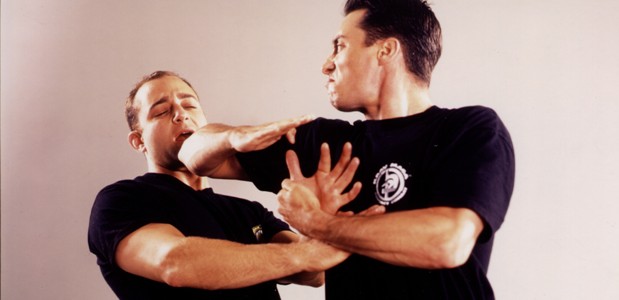 